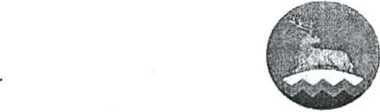 АДМИНИСТРАЦИЯ УРУС-МАРТАНОВСКОГО
МУНИЦИПАЛЬНОГО РАЙОНАХЬАЛХА-МАРТАН МУНИЦИПАЛЬНИ КЮШТАН
АДМИНИСТРАЦИПОСТАНОВЛЕНИЕ27  09  2022г.г. Урус-Мартан№ 85Об организации призыва граждан 1995-2004 годов
рождения на военную службу в октябре-декабре 2022 года
на территории Урус-Мартановского муниципального районаВ соответствии с Федеральным законом от 28 марта 1998 года № 53-ФЗ «О воинской обязанности и военной службе», постановляю:Призывной комиссии Урус-Мартановского муниципального района провести призыв на военную службу граждан 1995 - 2004 годов рождения с 1 октября по 31 декабря 2022 года.Рекомендовать главному врачу ГБУ «ЦРБ Урус-Мартановского района»:-создать и представить мне на утверждение состав (основной и резервный)медицинской комиссии для медицинского освидетельствования граждан в октябре-декабре 2022 года;-выделить необходимое количество медицинского имущества и медикаментов;-провести призывникам внеочередное флюорографическое обследование и лабораторные исследования согласно графику;-провести медицинское освидетельствование граждан, подлежащих призыву на военную службу, и оформление на них врачебно-экспертных документов в строгом соответствии с требованиями Положения о военно-врачебной экспертизе, утверждённого постановлением Правительства Российской Федерации № 565 от 04.07.2013г.Рекомендовать военному комиссару Урус-Мартановского района Чеченской Республики:-в трехдневный срок, после доведения военным комиссаром Чеченской Республики нормы призыва граждан на военную службу, разработать и согласовать с Главой администрации Урус-Мартановского муниципального района расчет наличия и распределения призывных ресурсов и представить на утверждение военному комиссару Чеченской Республики;-до начала призыва провести все необходимые мероприятия для обеспечения эффективной и качественной работы призывной комиссии.Рекомендовать руководителям предприятий, организаций и учреждений Урус-Мартановского муниципального района:-освободить граждан, подлежащих призыву на военную службу, на время прохождения призывной комиссии от работы и учебы и обеспечить их организованную явку на призывной пункт Урус-Мартановского муниципального района согласно графику работы призывной комиссии Урус- Мартановского муниципального района;-должностным лицам органов местного самоуправления, на которых возложено ведение первичного воинского учета, обеспечить своевременное оповещение граждан, подлежащих призыву на военную службу.Рекомендовать начальнику отдела МВД России по Урус-Мартановскому району:-проведение мероприятий антитеррористической направленности на призывном пункте военного комиссариата Урус-Мартановского района;-поддержание общественного порядка на территории военного комиссариата и прилегающей к ней территории;-организация контроля за соблюдением правил дорожного движения по маршруту следования транспортных средств, перевозящих призывников, в установленном порядке;-личный досмотр призывников, прибывающих на призывной пункт в случаях и порядке, установленном законодательством Российской Федерации;-в двухнедельный срок направлять по запросам военного комиссариата Урус-Мартановского района необходимые сведения на граждан, подлежащих вызову на приемную комиссию;-организацию розыска и доставку на призывной пункт призывников, уклоняющихся от призыва на военную службу, в порядке, установленном законодательством Российской Федерации;-на время отправки граждан выделять наряд полиции в необходимом количестве для поддержания правопорядка на призывном пункте.Настоящее постановление разместить на интернет-сайте администрации Урус-Мартановского муниципального района.Контроль над выполнением настоящего постановления возложить на заместителя главы администрации Урус-Мартановского муниципального района Бетербиева Б. С-С.Глава администрации 								Ш.А. Куцаев